Практическое занятие №40«Анализ лекарственных препаратов, производных салициловой кислоты»Цель: провести анализ лекарственных препаратов, производных салициловой кислоты.Оборудование: ацетилсалициловая кислота разных производителей, стакан с водой, растворы этилового спирта, гидроксида натрия (или калия), хлорида железа (III), спиртовка, держатель, спички, пробки для пробирок, пипетки.  Ход работыI. Теоретическое введениеСалициловая кислота (орто-гидроксибензойная кислота – С6Н4(ОН)СООН) - бесцветные кристаллы, температура плавления-1590С. применяется в производстве красителей, лекарств и душистых веществ, в пищевой промышленности(консервирование), медицине (как наружное средство антисептического, раздражающего действия), как аналитический реагент.     ОН СООН 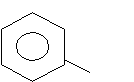 Ацетилсалициловая кислота (аспирин) – сложный эфир салициловой кислоты по фенольному гидроксилу. В состав молекулы входят карбоксильная группа –СООН, и радикал ацетил –СОСН3 (одновалентный остаток уксусной кислоты). Обладает обезболивающим, противовоспалительным и жаропонижающим действием. ОСОСН3 СООН Лекарственные формы – удобные для применения и рациональные для лечебного эффекта формы, придаваемые лекарствам. Различают лекарственные формы: жидкие (растворы, настои, отвары и др.);мягкие (мази, пасты);твердые (порошки, таблетки);газообразные (аэрозоли).II. Практические заданияОпыт 1. Исследование растворимости ацетилсалициловой кислоты и обнаружение карбоксильной группы.Разотрите в ступке таблетку выданного образца лекарственного препарата. Перенесите в пробирки по 0,1г лекарства (примерно одна пятая часть таблетки). а) добавьте в пробирку с образцом аспирина 2 мл воды. Отметьте растворимость его в холодной воде.б) нагрейте пробирку с аспирином над пламенем спиртовки. Что наблюдаете? Составьте уравнение гидролиза ацетилсалициловой кислоты. в) в пробирку с образцом аспирина добавьте 2 мл этанола – С2Н5ОН. Что наблюдаете? Сравните растворимость препарата в воде и спирте. Составьте уравнение реакции и сделайте вывод.г) в пробирку с образцом аспирина добавьте 2 мл щелочи – КОН (или NaOH). Закрыли пробкой и встряхнули. Изменилась ли растворимость? Составьте уравнение реакции. Опыт 2. Определение наличия фенольного соединения. В пробирку с аспирином добавьте 2 мл воды, 2 капли раствора хлорида железа (III) и нагрейте. Что наблюдаете? Составьте уравнение реакции и сделайте вывод.III. Контрольные вопросы1. На чем основано консервирующее действие аспирина?2. Какое действие на организм человека оказывает салициловая кислота – продукт гидролиза ацетилсалициловой кислоты?3. Какими должны быть условия хранения ацетилсалициловой кислоты?IV. Оформление отчетаВыполнить задания.Ответить на вопросы.Сделать вывод.*Отчеты присылать на электронную почту: andru79r@gmail.com. 